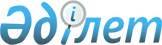 О внесении изменений в распоряжение Премьер-Министра Республики Казахстан от 30 декабря 2004 года N 383-рРаспоряжение Премьер-Министра Республики Казахстан от 30 июня 2006 года N 186-p



      Внести в 
 распоряжение 
 Премьер-Министра Республики Казахстан от 30 декабря 2004 года N 383-р "О мерах по реализации законодательных актов Республики Казахстан" следующие изменения:



      в перечне нормативных правовых актов, принятие которых необходимо в целях реализации законодательных актов Республики Казахстан, утвержденном указанным распоряжением:



      в графе 5 "Срок исполнения":



      в строках, порядковые номера 1, 25, слова "январь 2005 года" заменить словами "декабрь 2007 года";



      в строке, порядковый номер 4, слова "январь 2005 года" заменить словами "март 2008 года";



      в строках, порядковые номера 5, 14, 16, 21, слова "февраль 2005 года" заменить словами "декабрь 2007 года";



      в подпункте 2) строки, порядковый номер 20, слова "январь 2005 года" заменить словами "сентябрь 2006 года";



      в строке, порядковый номер 27,

 

слова "июнь 2006 года" заменить словами "декабрь 2006 года";



      в подпункте 5) строки, порядковый номер 41, слова "январь 2005 года" заменить словами "декабрь 2007 года";



      в подпункте 3) строки, порядковый номер 45, слова "февраль 2005 года" заменить словами "апрель 2007 года";



      в подпунктах 7) и 9) строки, порядковый номер 47, слова "октябрь 2005 года" заменить словами "декабрь 2006 года";



      в подпункте 3) строки, порядковый номер 52, слова "январь 2005 года" заменить словами "август 2006 года";



      в строке, порядковый номер 67, слова "декабрь 2005 года" заменить словами "октябрь 2007 года";



      в графе 6 "Ответственный исполнитель" подпункта 3) строки, порядковый номер 52, слова "МИТ, АРНФРФО (по согласованию)" заменить аббревиатурами "АРНФРФО, АРЕМ";



      в строке, порядковый номер 38, подпункты 1), 5) исключить;



      в строке, порядковый номер 45, подпункты 1), 2) исключить.

      

Премьер-Министр


					© 2012. РГП на ПХВ «Институт законодательства и правовой информации Республики Казахстан» Министерства юстиции Республики Казахстан
				